3GPP TSG-SA5 Meeting #141-e 	S5-221261e-meeting, 17 -26 January 2022Source:	AsiaInfoTitle:	pCR TS 28.312 update clause 4.2.2 and clause 6.3.3 Document for:	ApprovalAgenda Item:	6.4.9Decision/action requestedIn this box give a very clear / short /concise statement of what is wanted.2	References[1] 3GPP draft TS 28.312: “Management and orchestration; Intent driven management services for mobile networks v0.7.0”.3	RationaleThis contribution proposes to update the intent procedures:- update clause 4.2.2 to align management capabilities with clause 6.3.- add subsequence procedures in clause 6.3.3 after the intent MOI modified. The procedures include adding intent feasibility and conflict detection results in the response message, executing and monitoring the intent status, and notifying feedback to MnS Consumer.4	Detailed proposal6.3.3	Modify an intentThe Figure 6.3.3-1 illustrates the procedure for modify an existing intent.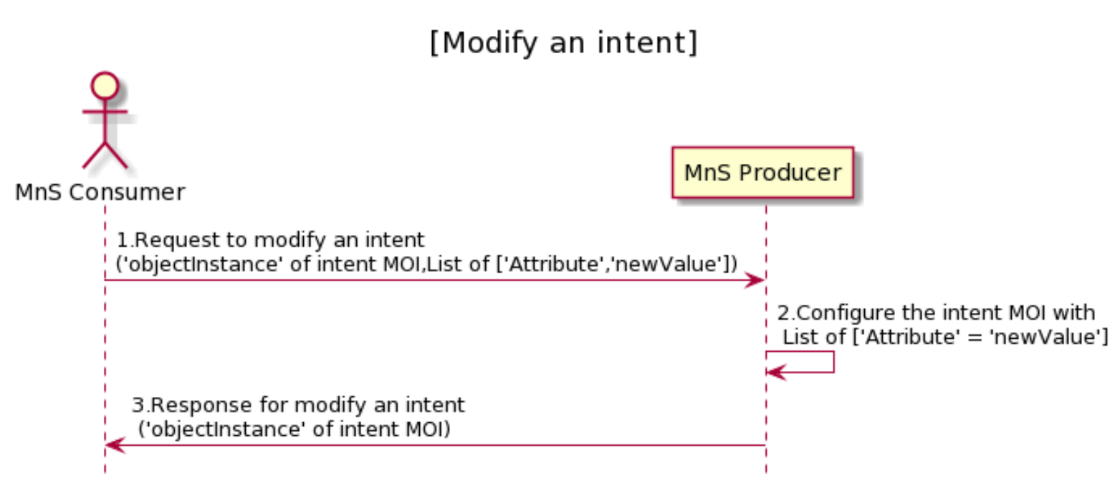 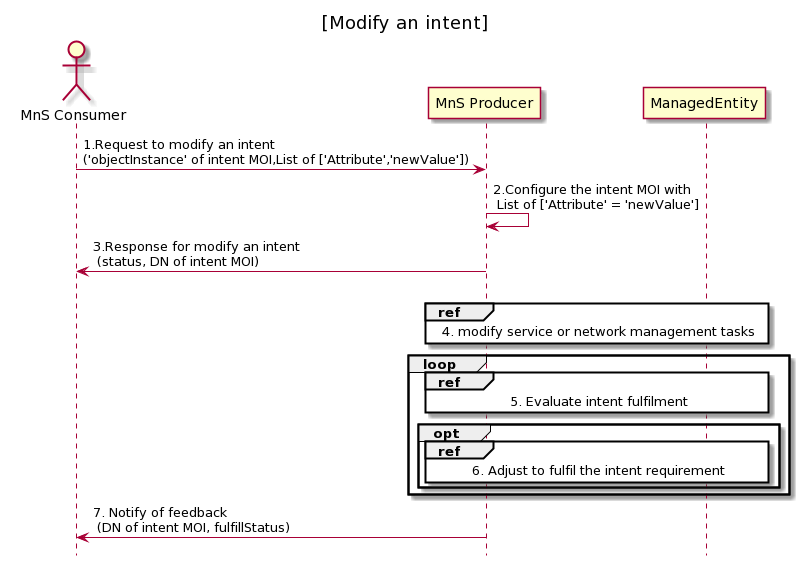 Figure 6.3.3-1 Procedure for modify an intentMnS Consumer sends a request to modify an intent intsnace to MnS Producer with ‘objectInstance’ of the intent MOI and List of [‘Attrribute’, ‘newValue’] to be modified. The detailed [Attribute,Value] see the concrete intent IOC defined in clause 6.2.Based on the request, MnS Producer configure the intent MOI with list of ‘Attribute’ = ’newValue’ which is required to be modified.MnS Producer sends a response to the MnS consumer with status (OperationSucceeded or OperationFailed), ‘objectInstance’ of the modified intent MOI.A.1.2	Modify an intentFirst changeSecond changeThird changeEnd of changes